Активные веществарифампицин (rifampicin) Rec.INN зарегистрированное ВОЗдоксициклин (doxycycline) Rec.INN зарегистрированное ВОЗЛекарственная формаФорма выпуска, состав и упаковкаРаствор для инъекций красно-коричневого цвета, без запаха, нелетучий.Вспомогательные вещества: вода д/и - до 100 см3.Расфасован по 10 см3, 20 см3, 30 см3, 50 см3, 100 см3 в стеклянные флаконы соответствующего объема, герметически укупоренные резиновыми пробками и укрепленные алюминиевыми колпачками. Флаконы помещают в картонные коробки и снабжают инструкцией по применению.Фармакологические (биологические) свойства и эффектыАнтибиотик комбинированного состава для лечения бактериальных инфекций животных.Механизм антибактериального действия доксициклина основан на ингибировании синтеза белков на рибосомальном уровне. Рифампицин блокирует синтез РНК в бактериальной клетке за счет угнетения ДНК-зависимой PНK-полимеразы.Синергизм действия рифампицина и доксициклина приводит к гибели большинства грамположительных и грамотрицательных микроорганизмов, в т.ч.: эшерихий, сальмонелл, пастерелл, стафилококков, стрептококков, пневмококков, менингококков, бруцелл, бордетелл, клостридий, листерий, риккетсий, хламидий и микоплазм.После в/м введения лекарственного препарата доксициклин и рифампицин хорошо всасываются в кровь и проникают в органы и ткани животного. Максимальная концентрация в сыворотке крови достигается через 1-2 ч после введения и сохраняется в течение 24 ч.Выводится препарат из организма, в основном, с калом и частично с мочой.Дорин по степени воздействия на организм относится к умеренно опасным веществам (3 класс опасности по ГОСТ 12.1.007).Показания к применению препарата ДОРИН-РС лечебной целью сельскохозяйственным животным при:— колибактериозе;— сальмонеллезе;— респираторных и других заболеваниях бактериальной этиологии, возбудители которых чувствительны к доксициклину и рифампицину.Порядок примененияДорин-Р вводят животным в/м в дозе 1.7-3.5 мл на 10 кг массы животного 1 раз/сут в течение 3-7 суток.При необходимости возможно повторение курса лечения.Следует избегать пропуска очередной дозы препарата, т.к. это может привести к снижению терапевтической эффективности. При пропуске одной или нескольких доз лекарственного препарата необходимо возобновить применение в соответствии с предусмотренной дозировкой и схемой применения.Особенностей действия лекарственного препарата при первом применении или при его отмене не установлено.Побочные эффектыПри применении лекарственного препарата в соответствии с настоящей инструкцией побочных реакций и осложнений, как правило, не наблюдается.При появлении аллергических реакций использование Дорина-Р прекращают и проводят десенсибилизирующую терапию.Симптомы передозировки не установлены.Противопоказания к применению препарата ДОРИН-Р— повышенная индивидуальная чувствительность к компонентам препарата.Особые указания и меры личной профилактикиЗапрещается применять Дорин-Р одновременно с препаратами, содержащими соли алюминия, кальция, магния, железа, т.к. образуются труднорастворимые комплексы.Запрещен убой животных на пищевые цели в период лечения препаратом. Мясо разрешается употреблять в пищу не ранее чем через 15 суток после последнего применения препарата. В случае вынужденного убоя до истечения срока ожидания мясо животных может быть использовано на корм плотоядным животным.Меры личной профилактикиПри работе с препаратом следует соблюдать общие правила личной гигиены и техники безопасности, предусмотренные при работе с ветеринарными лекарственными средствами.Условия хранения ДОРИН-РПрепарат следует хранить в закрытой упаковке производителя, отдельно oт пищевых продуктов и кормов, в недоступном для детей, сухом, защищенном от прямых солнечных лучей месте, при температуре от 2°С до 10°С.Срок годности ДОРИН-РСрок годности при соблюдении условий хранения - 1 год от даты изготовления.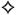 ДОРИН-РРаствор для инъекцийрег. №: 4551-10-14 ЗА от 30.05.14 - Действующее100 см3доксициклина (в форме гиклата)1.5 грифампицин1.5 г